HZZO priznaje prava temeljem profesionalne bolesti, ako se radi o zaraznoj bolestiHome Izdvojene novosti HZZO priznaje prava temeljem profesionalne bolesti, ako se radi o zaraznoj bolesti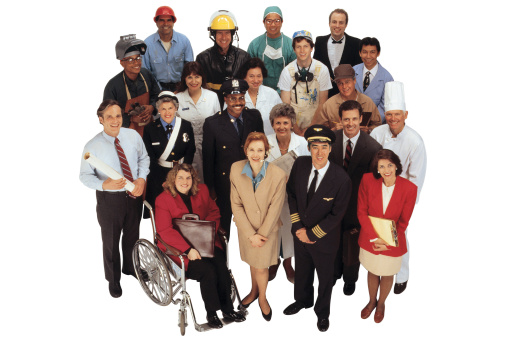 18.03.2020.Važna vijest vezana za aktualnu epidemiološku situaciju uzrokovanju COVID-19 virusom te za izvanredne okolnosti uzrokovane pojavom koronavirusne bolesti. U skladu sa Zakonom o listi profesionalnih bolesti profesionalnim bolestima smatraju se zarazne bolesti uzrokovane ekspozicijom na radu u djelatnostima gdje je dokazan povećan rizik zaraze. Novim Pravilnikom o izmjenama Pravilnika o pravima uvjetima i načinu ostvarivanja prava iz obveznog zdravstvenog osiguranja u slučaju ozljede na radu i profesionalne bolesti predviđena je mogućnost ostvarivanja prava temeljem priznate profesionalne bolesti, ako se radi o zaraznoj bolesti, od datuma nastanka zarazne bolesti. To ne znači da će svi zaposleni osiguranici HZZO-a, koji su oboljeli od koronavirusa, imati pravo na priznavanje profesionalne bolesti, odnosno na isplatu pune naknade plaće za vrijeme privremene nesposobnosti za rad. U skladu s rečenim Pravilnikom priznavanje profesionalne bolesti u nadležnosti je Službe za medicinu rada Hrvatskog zavoda za javno zdravstvo, koja svaki pojedini slučaj vještači u skladu s pravilima struke ovisno o medicinskoj dokumentaciji i o profesionalnoj ekspoziciji